DACIA JOGGER HYBRID 140
LA PRIMA IBRIDA DELLA GAMMA DACIA APERTURA ORDINI IN ITALIA E LISTINO PREZZI A meno di un anno dal lancio di Jogger, Dacia presenta l’attesa prima motorizzazione ibrida della gamma.10 gennaio 2023: apertura ordini. Da €25.200: Jogger è la familiare ibrida più accessibile del mercato.    Nel Marzo 2021, con l’apertura ordini di Nuovo Jogger, Dacia lanciava sul mercato il veicolo familiare più accessibile del segmento C, confermando il miglior rapporto qualità/prezzo della categoria. Fedele ai suoi valori, Dacia ha sempre dimostrato il suo impegno nel rendere la mobilità accessibile a tutti, rivolgendosi, con Jogger, ai nuclei familiari e a chi necessita di spazio ed abitabilità per le attività del tempo libero.Jogger, versatile fino a 7 posti, combina la lunghezza tipica delle familiari con l’abitabilità delle multispazio e le caratteristiche dei SUV. Robusta e ben piantata sulle ruote, offre un ottimo livello di comfort a tutti i passeggeri, anche agli adulti della terza fila.  La versione HYBRID 140 conferma tutti i vantaggi della familiare e completa l’offerta con un performante motore ibrido, senza scendere a compromessi. Proprio come accade per il serbatoio GPL nella versione ECO-G 100, la batteria viene installata a livello di sottoscocca al posto della ruota di scorta, senza rinunciare ad un solo centimetro3 sul volume di carico e all’abitabilità da record che la rende unica nel suo segmento. Spaziosa, versatile, modulabile ed ora anche ibrida. Sempre più in linea con il concetto di eco-smart, abbracciato dal Brand nelle molteplici scelte ecosostenibili che sta intraprendendo, Jogger HYBRID 140 risponde alle reali esigenze dei consumatori in materia di funzionalità e consumi.  Dacia Jogger HYBRID 140 è commercializzato dal 10 gennaio 2023, mentre il suo arrivo negli showroom è previsto da Aprile 2023. ALLESTIMENTIDacia Jogger Hybrid 140 viene proposto con 2 livelli di equipaggiamento: Expression ed Extreme. La nuova tinta di lancio è il grigio scisto e restano disponibili tutte le tinte attualmente presenti sulla versione termica, ad eccezione del grigio cometa.Nuovo Jogger Hybrid 140 è versatile e modulabile: a 5 o 7 posti e fino a 60 configurazioni possibili nella versione a 7 posti, soprattutto grazie ai sedili della terza fila che possono essere tutti rimossi individualmente. HYBRID 140Hybrid 140 è la prima motorizzazione ibrida della Marca Dacia con una potenza combinata di 140 cv e consumi ed emissioni di CO2 al miglior livello della gamma Jogger. Si basa su comprovate tecnologie consolidate nel Gruppo Renault, composte da un motore benzina 4 cilindri 1,6 l da 90 cv, due motori elettrici (un motore da 50 cv e uno starter/generatore ad alta tensione) e una trasmissione automatica elettrificata, dotata di 4 rapporti dedicati al blocco termico e altri 2 assegnati a quello elettrico. Questa tecnologia combinata è resa possibile dall’assenza della frizione. Jogger HYBRID 140 è dotato di trasmissione automatica con modalità "B" ("Brake"), che consente di incrementare la frenata rigenerativa e potenziare il freno motore. La frenata rigenerativa, associata all’alta capacità di recupero energetico delle batterie da 1,2 kWh (230V) e al rendimento della trasmissione, offre: - Fino all’80% del tempo di guida in città in modalità 100% elettrica. - Un risparmio dei consumi fino al 40% (rispetto ai motori termici equivalenti in ciclo urbano, a parità di condizioni di guida). La trazione 100% elettrica all’avvio e la trasmissione automatica conferiscono a Jogger comfort e semplicità d’uso per ottimizzare il piacere di guida e le prestazioni energetiche. La batteria si ricarica guidando, grazie alle frenate e alle decelerazioni, per un utilizzo ibrido senza vincoli. L’autonomia di Jogger HYBRID 140 è di oltre 800 km (in ciclo misto omologato WLTP).La batteria di Jogger HYBRID 140 è garantita per 8 anni o 160.000 km, a seconda di quale termine venga raggiunto per primo. DACIA JOGGER HYBRID 140- GAMMA ITALIA DACIA JOGGER HYBRID 140 - LISTINO PREZZI ITALIA 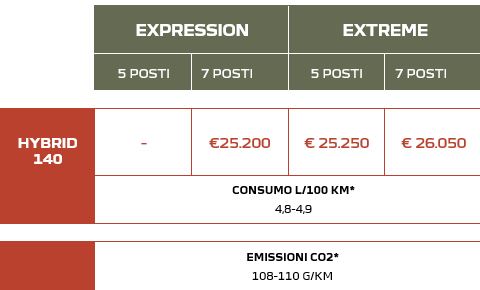 * Valori della gamma Italia in ciclo WLPT Misto, nella versione a 5 posti. I valori possono cambiare a seconda delle opzioni. DACIA JOGGER HYBRID 140 - OPZIONI ITALIA CENNI SU DACIANata nel 1968 e lanciata a partire dal 2004 in tutta Europa e nel bacino del Mediterraneo, Dacia ha sempre proposto le auto con il miglior rapporto qualità/prezzo, ridefinendo costantemente l'essenziale. Un marchio dirompente, Dacia propone automobili semplici, versatili, affidabili e in sintonia con lo stile di vita dei suoi clienti. I modelli Dacia sono diventati un riferimento sul mercato: Logan, l'auto nuova al prezzo di un usato; Sandero, l'auto più venduta a privati in Europa ogni anno dal 2017; Duster, il suv più venduto ai privati in Europa dal 2018; Spring, leader della mobilità elettrica accessibile; Jogger, la versatile familiare del segmento C. Presente in 44 paesi, Dacia ha venduto più di 7,5 milioni di veicoli dal 2004.Comunicato stampa10/01/2023expressionEXTREME=EXPRESSION +DISERIEClima manuale Media Display(Display da 8" + Smartphone Replication via cavo + Connettività Bluetooth®)Barre da tetto modulariCruise Control Sensori di parcheggio posterioriTergicristalli automatici Specchietti regolabili elettricamenteBadge HYBRID posterioreFreno a mano elettrico (solo ibrido)Computer di bordo a colori 7’’(solo ibrido)Alzacristalli posteriori elettrici Cerchi da 16” Flex Wheel Clima automatico Key Less EntryCamera di parcheggio posterioreRetrovisori esterni neri  Shark antenna Tappetini aggiuntivi firma Jogger per cockpit e bagagliaio Cerchi in lega da 16’’ BlackEXPRESSIONEXTREMEOPZIONIClima automatico€260Pack City(camera posteriore, sensori di parcheggio anteriori, BSW) €500Key less entry€200Pack Navigation(Media Nav schermo 8’’ + replicazione via cavo con mappa Europa)€450Cerchi in lega da 16” diamond€300Sedile conducente riscaldabile €150Vernice metallizzata €700Pack Safety(BSW, consolle centrale alta e sensori di parcheggio anteriori)€300Pack Navigation(Media Nav schermo 8’’ + replicazione via cavo con mappa Europa)€450Sedile conducente riscaldabile €150Vernice metallizzata €700